T.C.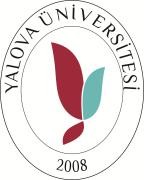 YALOVA ÜNİVERSİTESİTermal Meslek Yüksekokulu MüdürlüğüneYalova Üniversitesi Önlisans Eğitim ve Öğretim Yönetmeliğinin 29’uncu maddesi uyarınca, ilgili dersler için üç ders sınavının yapılması hususunda gereğini bilgilerinize arz ederim..….../….../..….ĠmzaUYGUN GÖRÜLMÜŞTÜR…………………………………………………..Bölüm BaşkanlığıYALOVA ÜNİVERSİTESİ EĞİTİM ÖĞRETİM YÖNETMELİĞİÜç ders sınavı MADDE 29 – (Başlığı ile Birlikte Değişik: RG-24/9/2018-30545)(1) Normal öğretim süresi içinde bölümün/programın ders planlarında gösterilmiş derslere yazılmış derse devam koşullarını yerine getirmiş ve mezuniyet aşamasına gelmiş öğrencilerden staj, proje, uygulama ve bitirme çalışması hariç olmak üzere en çok üç dersten başarısız olanlara süre kayıplarını önlemek amacı ile her yarıyıl sonunda, dersin açıldığı döneme bakılmaksızın üç ders sınavı açılır. GANO’su 2,00’ın altında olan öğrenciler şartlı başarılı oldukları (DC, DD harf notlu) derslerden de üç ders sınavlarına girebilir. Üç ders sınavlarının mazeret sınav hakkı yoktur. Başarı notu hesaplamasında yıl içinde o dersle ilgili ara sınav notu ve diğer notlar değerlendirmeye alınmaz. (2) Üç ders sınavı, yarıyıl sonu sınav sonuçlarının ilanından sonra takip eden dönem başlamadan önce fakülte/yüksekokul yönetim kurulu kararı ile yapılır.T.C. Kimlik NoAdı SoyadıÖğrenci NoProgramı /BölümüTelefonE-postaAdresDersin KoduDersin AdıDersin Türü (Zorunlu /Seçmeli)Sınav TarihiÖğretim Elemanı